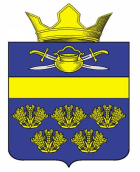 АДМИНИСТРАЦИЯ ВЕРХНЕКУРМОЯРСКОГО СЕЛЬСКОГО ПОСЕЛЕНИЯ КОТЕЛЬНИКОВСКОГО МУНИЦИПАЛЬНОГО РАЙОНА ВОЛГОГРАДСКОЙ ОБЛАСТИПОСТАНОВЛЕНИЕот 26 ноября 2015                                                         №62 О создании комиссии по подготовки проекта внесения изменений в Правила землепользования и застройки земель  Верхнекурмоярского сельского поселения Котельниковского муниципального района Волгоградской области  и подготовке проекта внесения изменений в Правила землепользования и застройки земель Верхнекурмоярского сельского поселения Котельниковского муниципального района Волгоградской области  В связи с выполнением работ по подготовке проекта внесения изменений в Правила землепользования и застройки земель Верхнекурмоярского сельского поселения Котельниковского муниципального района Волгоградской области, на основании ст. 31 Градостроительного кодекса РФ от 29.12.2004 года № 190-ФЗ, Уставом Верхнекурмоярского сельского поселения Котельниковского муниципального района Волгоградской области, администрация Верхнекурмоярского сельского поселения Котельниковского муниципального района Волгоградской области постановляет:1.Создать комиссию по подготовке проекта внесения изменений в Правила землепользования и застройки земель  Верхнекурмоярского сельского поселения Котельниковского муниципального района Волгоградской области (приложение №1).2.Утвердить  Положение о деятельности комиссии по подготовке проекта внесения изменений в Правила землепользования и застройки земель  Верхнекурмоярского сельского поселения Котельниковского муниципального района Волгоградской области (приложение №2).3.Комиссии по подготовке проекта внесения изменений в Правила землепользования и застройки земель Верхнекурмоярского сельского поселения Котельниковского муниципального района Волгоградской области подготовить проект внесения изменений в Правила землепользования и застройки земель Верхнекурмоярского сельского поселения Котельниковского муниципального района Волгоградской области.4.Утвердить  порядок и сроки проведения работ по подготовке проекта внесения изменений в Правила землепользования и застройки  земель Верхнекурмоярского сельского поселения Котельниковского муниципального района Волгоградской области (приложение 3).5. Утвердить Порядок направления в комиссию по подготовке проекта внесения изменений в Правила землепользования и застройки земель Верхнекурмоярского сельского поселения Котельниковского муниципального района Волгоградской области предложений заинтересованных лиц по подготовке проекта внесения изменений в Правила землепользования и застройки (приложение №4).6.Комиссии  приступить к подготовке проекта внесения изменений в Правила  землепользования и застройки земель  Верхнекурмоярского сельского поселения Котельниковского муниципального района Волгоградской области.7. Считать утратившим силу постановление и.о. Главы Верхнекурмоярского сельского поселения Котельниковского муниципального района Волгоградской области от 25.01.2010г. №4 «О создании комиссии по подготовке проекта правил землепользования и застройки хутора Весёлый Верхнекурмоярского сельского поселения Котельниковского муниципального района Волгоградской области». 8.Администрации Верхнекурмоярского сельского поселения Котельниковского муниципального района Волгоградской области опубликовать настоящее постановление в официальном печатном издании «Искра» и разместить  на официальном сайте  администрации Верхнекурмоярского сельского поселения Котельниковского муниципального района Волгоградской области.Глава Верхнекурмоярскогосельского поселения                                                       А.С.Мельников Приложение №1 к постановлениюАдминистрации Верхнекурмоярскогосельского  поселенияКотельниковскогомуниципального районаВолгоградской области от 26.11.2015. №62Состав комиссии по подготовке проекта внесения изменений в Правила землепользования и застройки земель Верхнекурмоярского сельского поселения Котельниковского муниципального района Волгоградской области Мельников Александр Стефанович – председатель комиссии,                                                                  глава Верхнекурмоярского сельского                                                                                      поселения    Захарова Вера Дмитриевна          _    секретарь комиссии,                                                                главный специалист администрации члены комиссии :Терентьева Нина Алексеевна       _    специалист 2 категории администрацииФедосеева Татьяна Николаевна   _   ведущий специалист администрации Улитина Анна Александровна    _    председатель ТОС « Сельское»                    ( по согласованию)Приложение №2 к постановлениюАдминистрации Верхнекурмоярскогосельского  поселенияКотельниковскогомуниципального районаВолгоградской области от 26.11.2015. №62Положениео деятельности комиссии по подготовке проекта внесения изменений в Правила землепользования и застройки земель  Верхнекурмоярского сельского поселения Котельниковского муниципального района Волгоградской области 1. Общие положенияНастоящее положение определяет задачи, функции, состав, порядок работы и полномочия комиссии по подготовке   проекта внесения изменений в  Правила землепользования и застройки земель Верхнекурмоярского сельского поселения Котельниковского муниципального района Волгоградской области (далее – Комиссия)В своей деятельности Комиссия руководствуется  Конституцией Российской Федерации, Земельным кодексом Российской Федерации Градостроительным кодексом Российской Федерации, федеральными законами и законами Волгоградской области, муниципальными правовыми актами органов местного самоуправления Верхнекурмоярского  сельского поселения, настоящим Положением.2. Задачи и функции Комиссии 2.1. Комиссия осуществляет  подготовку   проекта внесения изменений в  Правила землепользования и застройки земель  Верхнекурмоярского  сельского поселения Котельниковского муниципального    района Волгоградской области.2.2. Комиссия организует и проводит публичные слушания по следующим вопросам:по проекту внесения изменений в  Правила  землепользования и застройки земель Верхнекурмоярского  сельского поселения Котельниковского муниципального района Волгоградской области; предоставления разрешения на условно разрешенный вид использования земельного участка или объекта капитального строительства;изменения  одного вида разрешенного использования земельного участка и объектов капитального строительства на другой вид разрешенного  использования при отсутствии утвержденных правил землепользования и застройки;      -    предоставления разрешения на отклонение от предельных параметров               разрешенного  строительства, реконструкции объектов капитального                     строительства.2.3. Комиссия осуществляет подготовку заключений о результатах публичных слушаний по вопросам, указанным в пункте 2.2. раздела 1 настоящего Положения, а также рекомендаций в  соответствии с действующим законодательством  Российской Федерации.2.4. Комиссия рассматривает иные вопросы, связанные с ее деятельностью в соответствии с настоящим Положением.3. Состав и порядок работы Комиссии3.1. Состав Комиссии утверждается постановлением главы  Верхнекурмоярского сельского   поселения.3.2. Комиссия осуществляет свою деятельность в форме заседаний, проводимых, в том числе и  в порядке публичных слушаний.  В состав комиссии входят депутаты представительного органа Верхнекурмоярского  сельского поселения, специалисты администрации  сельского поселения, обладающие  полномочиями в области градостроительной деятельности, землеустройства,  имущественных отношений, а также представители общественных объединений,   объединений и ассоциаций предпринимателей и коммерческих структур, граждане.  3.3. Председатель комиссии, а в его отсутствие секретарь комиссии руководит деятельностью   комиссии, председательствует на заседаниях, организует работу Комиссии, осуществляет   общий контроль за реализацией принятых Комиссией решений.       Председатель комиссии назначается Главой поселения3.4. Секретарь Комиссии:-по поручению председателя Комиссии формирует повестку заседания с учетом предложений, рекомендаций  и заключений Комиссии по заявкам и обращениям органов местного самоуправления Верхнекурмоярского  сельского поселения, физических и юридических лиц;-оповещает членов Комиссии о созыве очередного заседания;-информирует членов Комиссии о повестке заседания не позднее, чем за 3 дня до его проведения;-ведет и оформляет протоколы заседаний Комиссии.3.5. Заседания комиссии проводятся по мере необходимости. Решение о проведении первого  заседания принимается главой поселения. Решения о проведении последующих заседаний принимаются на заседании комиссии. Периодичность проведения заседаний комиссии  может быть установлена главой поселения.Заседание комиссии правомочно, если на нем присутствует  не менее двух третей от    установленного числа ее членов.3.6. Члены Комиссии участвуют в заседаниях лично, без права передоверия голоса. Замена    членов Комиссии возможна путем внесения изменений в состав Комиссии в установленном  порядке. В случае отсутствия члена Комиссии на заседании он имеет право предоставить   свое  мнение по рассматриваемым вопросам в письменной форме за своей подписью.    Письменное мнение участвует в голосовании.3.7. Решения комиссии принимаются большинством голосов от числа ее членов,       присутствующих на заседании. В случае равенства голосов решающим является голос  председательствующего на заседании комиссии 3.8. Член Комиссии, не согласившийся с принятым решением, имеет право в письменном виде  изложить свое особое мнение.3.9. По итогам каждого заседания оформляется протокол, подписанный председателем и   секретарем Комиссии. К протоколу должны прилагаться копии материалов, связанных с  темой заседания.3.10. Выписки из протоколов заседаний Комиссии выдает заявителям секретарь Комиссии  после утверждения протокола председателем Комиссии.3.11. На заседания Комиссии могут приглашаться представители государственной власти, органов местного самоуправления  Верхнекурмоярского сельского поселения , общественных   объединений, иных организаций, физические и юридические лица и их представители.3.12. Предложения физических и юридических лиц направляются на рассмотрение Комиссии  через секретаря Комиссии в администрацию Верхнекурмоярского сельского поселения  Котельниковского муниципального района Волгоградской области по адресу: 404376,  Волгоградская область, Котельниковский район, х.Веселый ул.Центральная,273.13.Комиссия рассматривает предложения  заинтересованных лиц по подготовке  внесения изменений в Правила  землепользования и застройки территории или внесению в них изменений в течении 30 дней со дня их поступления.                                                   4. Полномочия Комиссии    Для выполнения возложенных функций Комиссия имеет право:4.1. Запрашивать у организаций, юридических и физических лиц документы, материалы, необходимые для осуществления работы Комиссии.4.2. Контролировать исполнение принятых решений Комиссии.4.3. Осуществлять  подготовку предложений Главе Верхнекурмоярского  сельского поселения по вопросам, связанным с деятельностью Комиссии.4.5. Осуществлять иные права, связанные с деятельностью Комиссии, в соответствии сдействующим законодательством Российской Федерации.                                                  5. Ответственность КомиссииЗа неисполнение или ненадлежащее исполнение своих функций и полномочий Комиссия несет ответственность в соответствии с действующим законодательством Российской Федерации.Приложение №3 к постановлениюАдминистрации Верхнекурмоярскогосельского  поселенияКотельниковскогомуниципального районаВолгоградской области от 26.11.2015. №62 Порядок и сроки проведения работ по подготовке проекта внесения изменений в Правила землепользования и застройки земель Верхнекурмоярского  сельского поселения Котельниковского муниципального района Волгоградской областиПриложение №4 к постановлениюАдминистрации Верхнекурмоярскогосельского  поселенияКотельниковскогомуниципального районаВолгоградской области от 26.11.2015. №62 Порядокнаправления в Комиссию по подготовке проекта внесения изменений в Правила землепользования и застройки земель  Верхнекурмоярского  сельского поселения Котельниковского муниципального района Волгоградской области предложений заинтересованных лиц по подготовке проекта внесения изменений в Правила землепользования и застройки1. Заинтересованные лица (физические и юридические)  направляют предложения по электронной почте, по почте, либо для ускорения передачи предложений непосредственно в Комиссию (с пометкой «В комиссию по подготовке проекта внесения изменений в Правила землепользования и застройки земель  Верхнекурмоярского  сельского поселения Котельниковского муниципального района Волгоградской области) по адресу: 404376, Волгоградская область, Котельниковский район, х.Весёлый ул.Центральная,27 (администрация  Верхнекурмоярского сельского поселения, Котельниковского муниципального района, Волгоградской области).2. Предложения в проект внесения изменений в Правила землепользования и застройки должны быть логично изложены в письменном виде за подписью заинтересованных лиц, с указанием полных фамилии, имени, отчества, обратного адреса (для юридических лиц наименование и юридический адрес) и даты подготовки предложений. Неразборчиво написанные, неподписанные предложения, а также предложения, не имеющие отношения к подготовке проекта внесения изменений в Правила землепользования и застройки, Комиссией не рассматриваются.3. При подготовке проекта внесения изменений в Правила землепользования и застройки, приоритет имеют те предложения, которые обоснованы ссылкой на нормы действующего законодательства.4. Предложения могут содержать любые материалы (как на бумажных, так и на магнитных носителях). Направленные материалы возврату не подлежат.5. Предложения, поступившие в Комиссию, после завершения работ по подготовке проекта внесения изменений в Правила  землепользования и застройки, не рассматриваются. 6. Комиссия не дает ответы на поступившие предложения.7. Комиссия вправе вступать в переписку с заинтересованными лицами направившими предложения.   Этап подготовкиСодержание этапаСроки 1,2,3-й этапыРазработка проекта внесения изменений в Правила землепользования и застройки (текст, карты)с 1 декабря2015г. по 31.декабря.2015г.4-й этапОбсуждение Комиссией проекта внесения изменений в Правила землепользования и застройки11 января 2016г.5-й этапОпубликование( обнародование) проекта внесения изменений в Правила землепользования и застройки в средствах массовой информациис 12 января 2016г. по 12 марта 2016г.6-й этапПроведение публичных слушаний по проекту внесения изменений в Правила землепользования и застройки14 марта 2016г.7-й этапПринятие решения об утверждении проекта внесения изменений в Правила землепользования и застройки15 марта  2016г.